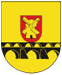 PAKRUOJO RAJONO SAVIVALDYBĖS TARYBASPRENDIMASDĖL PAKRUOJO RAJONO SAVIVALDYBĖS TARYBOS ĮSTEIGTOSE SOCIALINĖSE ĮSTAIGOSE TEIKIAMŲ SOCIALINĖS GLOBOS IR SOCIALINĖS PRIEŽIŪROS PASLAUGŲ KAINŲ 2023 METAMS PATVIRTINIMO2022 m. gruodžio 22 d. Nr. T-302PakruojisVadovaudamasi Lietuvos Respublikos vietos savivaldos įstatymo 16 straipsnio 2 dalies 37 punktu ir Lietuvos Respublikos Vyriausybės 2006 m. spalio 10 d. nutarimu Nr. 978 „Dėl Socialinių paslaugų finansavimo ir lėšų apskaičiavimo metodikos patvirtinimo“ patvirtintos Socialinių paslaugų finansavimo ir lėšų apskaičiavimo metodikos 20 ir 21 punktais, Pakruojo rajono savivaldybės taryba nusprendžia:1. Patvirtinti Pakruojo rajono savivaldybės tarybos įsteigtose socialinėse įstaigose teikiamų socialinės globos ir socialinės priežiūros paslaugų kainas 2023 metams (pridedama).2. Šis sprendimas įsigalioja 2023 m. sausio 1 d.Šis sprendimas gali būti skundžiamas Lietuvos Respublikos administracinių bylų teisenos įstatymo nustatyta tvarka.Savivaldybės meras 									   Saulius Margis		PATVIRTINTAPakruojo rajono savivaldybės tarybos2022 m. gruodžio 22 d. sprendimu Nr. T-302PAKRUOJO RAJONO SAVIVALDYBĖS TARYBOS ĮSTEIGTOSE SOCIALINĖSE ĮSTAIGOSE TEIKIAMŲ SOCIALINĖS GLOBOS IR SOCIALINĖS PRIEŽIŪROS PASLAUGŲ KAINOS 2023 METAMS__________________________________Eil. Nr.Paslaugos pavadinimasSocialinės globos ir (ar) socialinės priežiūros teikimo asmeniui valandos kaina, EURSocialinės globos ir (ar) socialinės priežiūros teikimo asmeniui kaina per mėnesį, EURIš jųIš jųEil. Nr.Paslaugos pavadinimasSocialinės globos ir (ar) socialinės priežiūros teikimo asmeniui valandos kaina, EURSocialinės globos ir (ar) socialinės priežiūros teikimo asmeniui kaina per mėnesį, EURbendroji socialinės globos ir (ar) socialinės priežiūros lėšų dalis, EURkintamoji socialinės globos ir (ar) socialinės priežiūros lėšų dalis, EUR1. Pakruojo nestacionarių socialinių paslaugų centrasPakruojo nestacionarių socialinių paslaugų centrasPakruojo nestacionarių socialinių paslaugų centrasPakruojo nestacionarių socialinių paslaugų centrasPakruojo nestacionarių socialinių paslaugų centras1.1.Socialinė priežiūra (apgyvendinimas nakvynės namuose, laikinas apnakvindinimas)-504,0052,00452,001.2.Intensyvi krizių įveikimo pagalba-526,0052,00474,001.3.Pagalba globėjams (rūpintojams), budintiems globotojams, įtėviams ir šeimynų steigėjams, dalyviams ar besirengiantiems jais tapti-30,329,4020,921.4.Socialinė priežiūra šeimoms-184,5046,58137,921.5.Palydėjimo paslauga jaunuoliams-174,0566,47107,841.6.Socialinių įgūdžių ugdymas, palaikymas ir (ar) atkūrimas-16,020,5415,481.7.Pagalba į namus8,12---1.8.Dienos socialinė globa asmens namuose8,75-5,453,302.Klovainių sutrikusio intelekto jaunuolių centrasKlovainių sutrikusio intelekto jaunuolių centrasKlovainių sutrikusio intelekto jaunuolių centrasKlovainių sutrikusio intelekto jaunuolių centrasKlovainių sutrikusio intelekto jaunuolių centras2.1.Apgyvendinimas apsaugotame būste-522,000522,002.2.Dienos socialinė globa-876,00345,00531,002.3.Dienos socialinė globa asmenims su sunkia negalia-1002,00345,00657,002.4.Trumpalaikė socialinė globa-1113,00345,00768,002.5.Trumpalaikė socialinė globa asmenims su sunkia negalia-1243,00345,00898,003.Linkuvos socialinių paslaugų centrasLinkuvos socialinių paslaugų centrasLinkuvos socialinių paslaugų centrasLinkuvos socialinių paslaugų centrasLinkuvos socialinių paslaugų centras3.1.Ilgalaikė socialinė globa (vaikams, kuriems nustatyta globa)-1 309,00154,001155,003.2.Dienos socialinė globa4.24708.00345,00363.003.3.Dienos socialinė globa asmenims su sunkia negalia4.47746,00345,00402,003.4.Trumpalaikė socialinė globa-1011,00493,00518,003.5.Trumpalaikė socialinė globa asmenims su sunkia negalia-1065,00493,00572,003.5.Ilgalaikė socialinė globa-989,00468,00518,003.6.Ilgalaikė socialinė globa asmenims su sunkia negalia-1 239,00541,00698,003.7.Socialinė priežiūra Apgyvendinimas savarankiško gyvenimo namuose-626,00145,00481,003.8.Socialinė priežiūra Intensyvi krizių įveikimo pagalbaMamos ir vaiko namuose-525,0084,00441,00